Муниципальное бюджетное дошкольное образовательное учреждение«Центр развития ребенка – детский сад №7 «Золотой ключик»г. Строитель Яковлевского района Белгородской области»«Воспитание патриотических чувств у детей дошкольного возраста через знакомство с малой Родиной»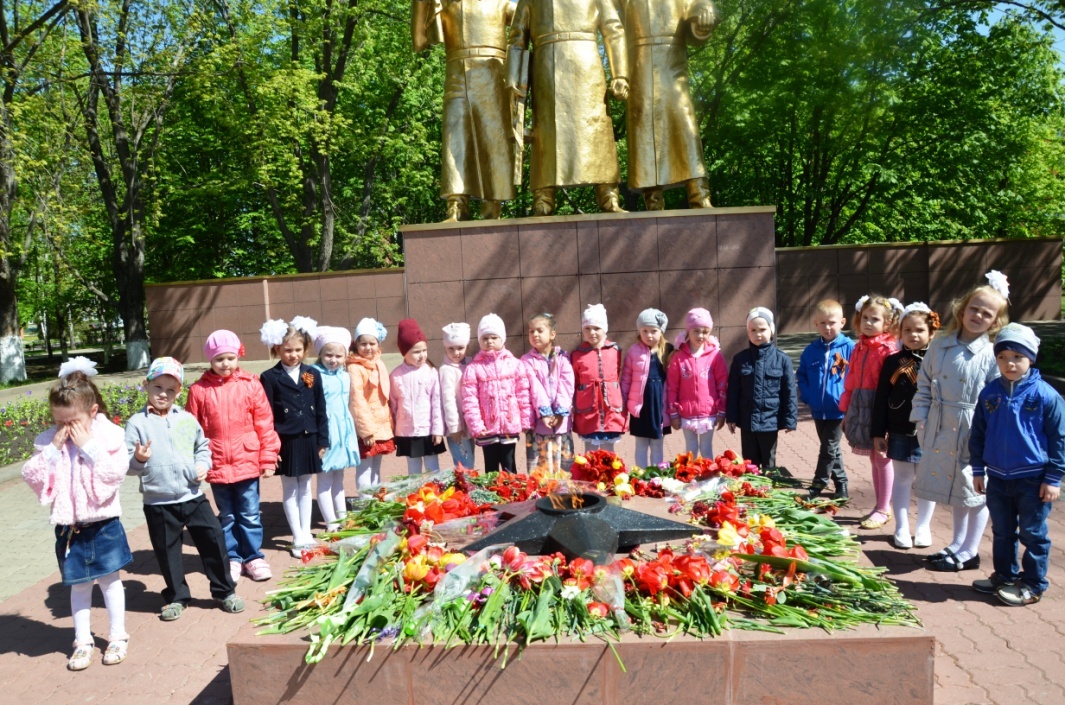 Автор опыта: Воспитатель Борисовская Ольга Петровнаг. Строитель2015 годСодержаниеИнформация об опыте ………………………………………….3 – 10Технология опыта……………………………………………….10 – 13Результативность опыта ………………………………………..13 – 15Библиографический список ……………………………………16Приложение к опыту РАЗДЕЛ I ИНФОРМАЦИЯ ОБ ОПЫТЕУсловия возникновения и становления опытаПатриотизм – это не доблесть и не профессия, это естественное человеческое чувство.Это любовь к Родине, к ее культуре, к ее народу, ко всему тому, что впитано с молоком матери.Г.Бокланов.В современных условиях, когда происходят глубочайшие изменения в жизни общества, одним из центральных направлений в педагогической работе с детьми становится патриотическое воспитание. В период дошкольного детства у ребенка возникают первые представления об окружающем мире, формируется умение устанавливать простейшие взаимосвязи и закономерности о явлениях окружающей жизни, а так же самостоятельно применять полученные знания в доступной практической деятельности.В проекте Национальной доктрины образования в Российской федерации подчеркивается, что «система образования призвана обеспечить воспитание патриотов России, граждан правового патриотического, социального государства, уважающих права и свободы личности, обладающих высокой нравственностью и проявляющих национальную и религиозную терпимость» (1 стр. 42).В Стратегии развития дошкольного, общего и дополнительного образования Белгородской области 2013 – 2020 гг. сказано о том, что изменившиеся социальные условия предопределили существенные различия в опыте и переживаниях современных детей, родителей и педагогов, поэтому модель взрослости, предлагаемая старшими, не воспринимается подрастающим поколением. Возможности родителей во многом влияют на развитие ребенка: освоение интерактивных средств, сети Интернет, доступность путешествий за границу, просмотр телепередач разного уровня в свободное от учебы время – все эти факторы формируют мировоззрение детей, которое существенно отличается от мировоззрения предыдущих поколений.Основу содержания дошкольного, школьного и дополнительного образования детей традиционно составляли изучение произведений искусства, знания, умения и навыки, полученные при работе с общепризнанными культурно-ценностными образцами. Сегодня происходит отказ от признания «эталонов» в пользу контекстного использования культуры и ориентация на множественность культурных образцов. Это приводит к дезориентации детей и подростков, к разрыву общего ценностного пространства многих поколений, что для образовательных учреждений создает серьезную проблему: все сложнее становится убедить детей, подростков и их родителей в необходимости изучения классической литературы, истории своего края, произведений искусства.Именно поэтому одним из приоритетных направлений в Стратегии развития дошкольного, общего и дополнительного образования Белгородской области определено духовно-нравственное воспитание дошкольников и школьников: формирование базовых основ православной культуры и регионального патриотизма. Федеральный государственный образовательный стандарт также одним из главных принципов дошкольного образования ставит приобщение детей к социо – культурным нормам, традициям семьи, общества и государства.Известно, что дошкольный возраст – важнейший период становления личности, когда закладываются предпосылки гражданских качеств, развиваются представления детей о человеке, обществе и культуре. В.А.Сухомлинский утверждал, что «детство – каждодневное открытие мира и, поэтому надо делать так, чтобы оно стало, прежде всего, познанием человека и Отечества, их красоты и величия».Базовым этапом формирования у детей любви к Родине является накопление ими социального опыта жизни в своем городе, усвоение принятых в нем норм поведения, взаимоотношений, приобщение к миру его культуры. Любовь к Отчизне начинается с любви к своей малой родине – месту, где родился человек.Для выявления уровня знаний детей о родном городе была проведена диагностика по методике Н.Г. Зеленовой, Л.Е. Осиповой (Приложение 1). Развитие представлений дошкольников о своей малой Родине, воспитание интереса к ней происходит под влиянием близкого окружения – не только педагогов, но и родителей. С целью выявления заинтересованности родителей в воспитании гражданских чувств у детей по отношению к своему городу было проведено анкетирование родителей (Приложение № 2). Результаты анкетирования дали возможность выявить настроенность, степень заинтересованности в сотрудничестве с педагогом и очертить круг проблем, в решении которых родителям нужна помощь.Результатыдиагностического исследования  детей дошкольного возраста по выявлению уровня знаний о родном городе на начало  2012 – 2013 учебного годаРезультат диагностики  подтвердил предположения о том, что в средней группе всего 11 % от общего числа детей узнали и правильно назвали достопримечательности города, в котором они живут.Всего 44 % родителей по результатам анкетирования признали тему патриотического воспитания дошкольников актуальной, кроме того, не считают необходимым нести основную ответственность за патриотическое воспитание детей. В процессе работы было понятно, что приобщение детей к миру культуры и истории малой Родины и страны в целом не будет успешным, если родители проигнорируют свою роль и не познакомят своего ребенка с этапом становления семьи в контексте истории города и района, если не покажут взаимосвязь прошлого, настоящего и будущего. Таким образом, для улучшения положения была обоснована необходимость организации и проведения системы мероприятий, способствующих проявлению интереса, воспитанию любви к родному городу, желанию беречь его красоту, проявлять заботу о нём, соответствующих  возрастным и индивидуальным возможностям ребенка.2. Актуальность опытаПроблема воспитания подрастающего поколения во все времена была одной из самых важных и насущных проблем общества. Особую остроту эта проблема приобрела в наше время. Современная жизнь диктует необходимость возвращения к приоритетам любви к Отечеству. И этот процесс должен начинаться в дошкольном детстве.Следует отметить, что чувство патриотизма многогранно по своему содержанию: это и любовь к родным местам и гордость за свой народ, ощущение неразрывности с окружающим и желание сохранить, приумножить богатство своей страны. Мы перенимаем культуру запада, а порой не знаем, как жили наши предки всего двести лет назад, как отдыхали, как работали, как отмечали праздники, о чем они думали. В свою очередь именно дошкольный возраст является сензитивным периодом становления личности и имеет свои потенциальные возможности для формирования высших нравственных чувств, в том, числе и чувства патриотизма. Исходя из этого, патриотическое воспитание дошкольников включает в себя передачу знаний, формирует на их основе отношения и организацию доступной возрасту деятельности.Между тем, в средствах массой информации продолжается дискуссии о том, надо ли воспитывать любовь к Родине. Патриотизм, по мнению некоторых людей, якобы должен войти в человека естественным путем. Родина обязана заботиться о своих детях, дать все своему народу, чтобы тот захотел ее полюбить. Но возникает вопрос: кто будет нас осыпать благами и сколько необходимо этих благ, для того чтобы человек начал любить свою Родину? Если мы не научим ребенка любить свою страну, кому она будет нужна? Кто будет радоваться ее успехам, достижениям, победам? Судьба Родины в руках человека, и ждать момента, когда она будет достойна его любви, по крайней мере, не разумно. Родина такова, какой мы ее создаем.В последнее время много говорят о патриотическом воспитании подрастающего поколения. Все понимают, что человек не любящий Отечество не многого стоит. Без любви к Родине и уважения к ее истории и культуре невозможно воспитать гражданина и патриота своей Родины, сформировать у ребенка чувство собственного достоинства, положительные личностные качества. Но также все прекрасно понимают и другое: ребенка легче научить решать задачи и правильно писать, чем любить Родину. Встает вопрос, как научить ребенка, любить свою страну?Ребенок должен понять, что он является частью народа, огромной и богатой страны, что он гражданин России, маленький россиянин. Для этого лучше начать знакомить ребенка с малой родиной - с местом, где он живет. Ребенок  должен знать тот район, в котором он живет, улицы по которым он проходит каждый день. Такая постановка проблемы детского развития делает чрезвычайно актуальной задачу по воспитанию патриотических чувств у детей дошкольного возраста.Необходимо подвести его к пониманию того, что город – часть большой страны, а дети жители России, ее граждане. Базовым этапом формирования у детей любви к Родине следует считать накопление принятых в нем норм поведения, взаимоотношения, приобщение к миру его культуры. Любовь к отчизне начинается с любви к своей малой родине – месту, где родился человек.    Мы, педагоги, воспитатели, те, кто работает с детьми, должны наполнить их сердца любовью и гордостью к тем местам, где они родились, а впоследствии к нашей Отчизне.Сложившаяся в настоящее время в Белгородской области система работы по духовно-нравственному воспитанию дошкольников, выстроенная в соответствии с региональной моделью, в общем, обеспечивает условия для свободного духовно-нравственного развития личности ребенка. Тем не менее, остается нерешенным ряд проблем и противоречий: отсутствие сопряженности требований к результатам духовного и нравственного воспитания в образовательных учреждениях и семьях детей и подростков; недостаточное методическое обеспечение образовательного процесса по данному направлению; наличие детей дошкольного возраста, не охваченных услугами дошкольного образования.3. Ведущая педагогическая идеяПатриотические чувства не возникают сами по себе – это результат длительного целенаправленного воспитательного воздействия на ребенка с самого раннего возраста. Это движение от простого к сложному, с учетом психологических особенностей и эмоционального восприятия дошкольников по созданию условий, предметно-развивающей среды, содействующих воспитанию патриотических чувств через воспитание любви к малой Родине. 4. Длительность работы над опытомРабота над опытом охватывает период с 2012 по 2015 год.5. Диапазон опытаДиапазон работы представлен системой работы педагога по воспитанию патриотических чувств дошкольников через знакомство с малой Родиной.6. Теоретическая базаНесомненно, патриотизм во все времена был двигателем, ведущим к победе. Боевой дух, желание не допустить вторжения врага на свою землю и любовь к ней совершали и будут совершать чудеса. Но часто это великое чувство проявляется в небольших деталях, песнях, речах трогательно и нежно.Данный опыт опирается на Национальную доктрину образования в Российской Федерации где определены социальные требования к системе образования: «…именно образование в первую очередь должно собрать воедино значимые ценности и общественные установки с передовыми отечественными традициями в новую ценностную систему общества – систему открытую, вариативную, духовно и культурно насыщенную, диалогичную, толерантную, обеспечивающую становление подлинной гражданственности и патриотизма», Стратегию развития дошкольного, общего и дополнительного образования на период до 2020 года, на  Федеральный государственный образовательный стандарт, который также делает упор на приобщение детей к социо – культурным нормам, традициям семьи, общества и государства.Л.Н. Толстой, К.Д. Ушинский, Е.И. Водовозова  считали, что начинать воспитывать у детей патриотизм нужно с дошкольного возраста. Центральной идеей воспитания была идея народности. Согласно теории К.Маркса и Ф.Энгельса, патриотизм носит классовый характер.Понятие термина «Патриотизм» - в переводе с греческого,  означает «соотечественник, родина, отечество»,  а по отношению к человеку  - чувство принадлежности к родине, отечеству, стране, где он родился, и  к ее гражданам; любовь к отечеству, преданность, стремление служить ее интересам.Представления о патриотизме связываются с трепетным отношением к Родине, но представление о сущности патриотизма у разных людей разное. По этой причине одни люди считают себя патриотами, а другие себя таковыми не считают.Во все времена патриотизм, любовь к Родине, свое восхищение Отчизной, мужество воспевали известные писатели и поэты: Сергей Есенин, Анна Ахматова, Валерий Брюсов, Лев Толстой, Михаил Шолохов и другие. Трудно не согласиться с В. Некрасовым в том, что патриотизм - необыкновенно и чудесно. Это захватывает изнутри, наполняет чем-то неосязаемым и меняет людей полностью. Возможно, не каждый человек сможет обезвредить террориста или подорвать вражеский танк. Но он может совершать маленькие подвиги, вдохновляя других.Становятся более понятны чувства М. Ю. Лермонтова, описанные в стихотворении «Родина»:С отрадой, многим незнакомой, Я вижу полное гумно, Избу, покрытую соломой, С резными ставнями окно. С. Михалков поэт – патриот, который неоднократно воспевал красоты России, сказал о патриотизме следующее:  «Патриотизм, соединенный с интересом и любовью ко всем традициям – непременное условие нормального здорового ума и сердца. Ибо для человека естественно любить свою землю, свое село, город, свою страну и ее народ, а также своих соседей, другие народы и весь земной шар – и нашу большую Родину».Понятие патриотизма затрагивали не только писатели и поэты, но и великие педагоги. О привлечение семьи к нравственно-патриотическому воспитанию детей, внимания и чуткости к каждому ребенку говорил  А.С. Макаренко: «В вашей семье и под вашим руководством растет будущий гражданин. Все, что совершается в стране, через вашу душу и вашу мысль должно приходить к детям».В.А.Сухомлинский утверждал, что «детство – каждодневное открытие мира и, поэтому надо делать так, чтобы оно стало, прежде всего, познанием человека и Отечества, их красоты и величия».Академик Д.С.Лихачев о Родине говорит следующее:«Только тот, кто любит, ценит и уважает накопленное и сохранённое предшествующим поколением, может любить Родину, узнать её, стать подлинным патриотом». Воспитанию патриотических чувств в истории педагогики всегда уделялось большое внимание. К. Д. Ушинский, В. Г. Белинский, Н. А. Добролюбов считали, что воспитание в ребёнке гражданина своей Родины неотделимо от воспитания в нём гуманных чувств: доброты, справедливости, способности противостоять лжи и жестокости. 7. Новизна опытаНовизна опыта заключается в комбинировании элементов известных методик, приемов и технологий, направленных на воспитание патриотических чувств через знакомство с малой Родиной. Разработан «Тематический план занятий» (Приложение № 3)  по знакомству с родным городом», целевые прогулки и экскурсии по городу, дидактические настольные игры, игры с использованием мультимедийного оборудования, фотоэкскурсии и видеоэкскурсии, «живые квесты» по патриотическому воспитанию, лепбук технологии.Характеристика условий, в которых возможно применение данного опытаДанный опыт может быть реализован в дошкольном образовательном учреждении воспитателями, педагогами дополнительного образования для детей среднего, старшего и подготовительного к школе возраста. Занятия групповые, продолжительностью от 20 - 30 минут.РАЗДЕЛ IIТехнология опытаЦель – создание условий для воспитания патриотических чувств у детей дошкольного возраста посредством знакомства с малой Родиной.Для достижения данной цели определены основные задачи:Формировать элементарные знания о малой Родине;Расширить представление о родном городе, районе;Знакомить детей с символами Яковлевского района, Белгородской области (герб, флаг);Развивать интерес к традициям и промыслам района;Воспитывать у ребенка любовь и привязанность к своей семье, дому, детскому саду, улице, городу;Развивать чувство ответственности и гордости за достижения Яковлевского района;Воспитывать бережное отношение к природе и всему живому;Воспитывать уважение к труду и к людям труда;Знакомить детей с символами государства (герб, флаг, гимн);Развивать чувство толерантности, чувство уважения к другим народам, их традициям.Система работы включает в себя 4 этапа:Информационно - аналитический этап:анкетирование родителей стартовая диагностика воспитанников;В ходе работы были привлечены родители. Они, как и дети собирали познавательный материал, пополняли экспозиции мини-музея детского сада, участвовали в организации фотовыставок, видеосъемок различных мероприятий, участвовали в проведении  совместных праздников и досугов и целевых прогулках. Возникла необходимость знакомить родителей с работой воспитателя  в рамках опыта, которая проводится в детском саду, повышать их педагогическую компетентность. Для этого использованы следующие методы взаимодействия: Индивидуальные и групповые беседы и консультации с родителями (приложение № 4)Совместная деятельность воспитателя, родителей и детей (совместные экскурсии, походы, чаепития, встречи с прадедушками – ветеранами ВОВ) (приложение № 5) Планово – организационный этап -  этап осуществления подбора познавательных технологий с учетом особенностей дошкольного учреждения;Сформирована база данных об используемых учебно-дидактических ресурсах по нравственно - патриотическому воспитанию;Оборудован уголок по патриотическому воспитанию для родителей  и детей «Край ты мой любимый», который пополняется и родителями (фото, рисунки, стихотворения о родном крае), детьми и педагогами.Разработан план занятий  (приложение 3) по знакомству с родным городом, районом, областью и страной, который включает в себя 20 занятий, из которых:1-я часть (7 занятий), посвящены полностью родному городу, природе, благоустройству, зданиям и улицам города, достопримечательностям города.  2-я часть (7 занятий), посвящена знакомству и расширению знаний детей о Яковлевском районе и Белгородской области: растения и животные нашего края, памятные места края, места отдыха, известные здания Яковлевского района и Белгородской области. 3-я часть (6 занятий), где дети знакомятся с символикой государства, столицей и крупными городами России, главной площадью страны, известными людьми. В данной части используются фото и видеоэкскурсии. Занятия (приложение 6) проводятся с детьми среднего и старшего дошкольного возраста 2 раза в месяц в течение учебного года. Структура занятия предполагает определенную последовательность:1 часть. Вводная На этом этапе дети и педагог приветствуют друг друга. Создаются условия для самостоятельного определения темы  (например: «На фото представлена улица города». Вопрос для детей: «Какая улица на фото? Как вы думаете, о чем мы сегодня будем говорить?»). 2 часть. Информационная Этот этап предусматривает знакомство (получение новой информации) или расширение и закрепление ранее пройденной темы.3 часть. Проблемная.На этом этапе обычно возникает задача, требующая решения. В среднем и старшем возрасте дети с помощью воспитателя отвечают на вопросы, отгадывают загадки. 4 часть. Символизация, рефлексия. Этот этап предусматривает закрепление полученных знаний: отгадывание загадок, рисунков детей по теме,  заучивание стихотворения.Воспитатель совместно с детьми подводит итог, акцентируя внимание детей на основных моментах. В ходе занятия используются различные приемы, игры и  технологии: В старшей и подготовительной группе занятия проводятся с использованием квест технологии. Квест в переводе на русский язык означает «поиск». Иногда квест предполагает выполнение какого – либо задания. Задача игрока заключается в том, чтобы как следует пошевелить мозгами, дабы решить предложенную задачу, проявить умение и смекалку, чтобы справиться с заданием, а затем двигаться дальше. Образовательный квест – это интерактивная форма организации поисковой и проектной деятельности детей по достижению образовательной цели через поэтапное решение проблемных заданий. К «живым» квестам относятся игры разных жанров:квесты в замкнутом помещении «Где спрятались таланты», «В поисках сокровищ»;квесты в музеях, в библиотеке: «На машине времени», «Путешествие Читайки»;квесты на местности: «Поход по экологической тропе», «Таинственная карта».Кроме этого занятие полностью  может быть представлено квест – площадкой.С целью воспитания у детей любви к Родине, к родному краю и его истории; развития умения видеть историю вокруг себя (в домах, которые нас окружают, в предметах быта, в названиях улиц, парков, скверов); приобщения к культуре и традициям русского народа; воспитанию лучших качеств, присущих ему были организованы галерея рисунков и поделок, экскурсии, целевые прогулки, посвященные родному краю такие как: «Край родной, навек любимый», «Растения и животные нашего края», «Улицы нашего города», «Памятные места области», «Старый – новый город», «Символы нашего города и страны».Разработаны фотоэкскурсии и видеоэкскурсии, направленные на закрепление знаний детей о родном городе. Видеоэкскурсия – целенаправленное освоение действительности через аудио - визуальное ознакомление с тематически объединенными объектами на местности с помощью экскурсовода: «Экскурсия по улицам города», «Экскурсия по знаменитым местам города». Разработаны игры  (приложение 7), направленные на воспитание патриотических чувств:                          Игры с использованием мультимедийного оборудования и  компьютерных игровых ситуаций вносит разнообразие в непосредственную образовательную деятельность и способствует качеству знаний, а педагог имеет возможность частого обновления материала, используя интернет ресурсы, авторские фото и видео ресурсы. Подобные задания тренируют внимание детей, способность сосредоточиться на задании.Игры с использованием мультимедийных технологий: «Что лишнее», «Город вчера и сегодня», «Что принадлежит нашему району», целью которых является закрепление знаний детей о зданиях и улицах города, а также символике района.       Кроме этого разработаны и изготовлены настольные игры:Игра «Лента времени», которая поможет детям пусть не установить точную хронологическую последовательность, но сравнить 2 основных понятия «Прошлое (давным-давно)» и «настоящее (в наши дни)»;Игры – шагалки: «По городу», «По улицам города»; «По местам боевой славы», «Растения и животные нашего края»; Логические игры на расширение знаний детей о профессиях нашего города и района: «Кто, где работает», «Логические пазлы», «Разрезные картинки», «Собери герб района»,  «Восстанови картинку».По итогам проведения каждой части занятий проводится итоговое занятие, результатом которого является лепбук.      Лэпбук - это книжка-раскладушка с кармашками, дверками, окошками, вкладками и подвижными деталями, в которую помещены материалы на одну тему. Это отличный способ закрепить определенную тему с детьми, осмыслить содержание книги, провести исследовательскую работу, в процессе которой ребенок участвует в поиске, анализе и сортировке информации.В процессе работы по патриотическому воспитанию были изготовлены следующие лепбуки:«Мы по городу идем» - расширяющие представление о городе, районе.«Богатства родного края» - закрепляющие знания детей о родном крае, городе.«Животные нашего края» - воспитывающие бережное отношение к природе и всему живому.«Спасибо деду за Победу!» -  воспитывающие чувство гордости за героическое прошлое и настоящее родного края.«Путешествие по парку Маршалково» - расширяющие знаний детей о местах отдыха.«Летопись времен» - формирующие элементарные знания об истории малой Родине.Этап внедрения в практику Согласно разработанному тематическому  плану реализуются занятия по патриотическому воспитанию дошкольников. Контрольный этап – итоговая диагностика и этап распространения опыта В 2014 – 2015 уч. г. проведена итоговая диагностика по указанным выше методикам. В рамках постоянно действующего педагогического совета ДОУ был представлен опыт «Воспитание патриотических чувств дошкольников через знакомство с малой Родиной».РАЗДЕЛ IIIДинамика уровня знаний о малой РодинеРезультатыдиагностического исследования  детей дошкольного возраста по выявлению уровня знаний о малой Родине на начало  2012 – 2013 учебного годаСводная таблица, отражающая динамику развития знаний о малой Родине за три годаРезультатыдиагностического исследования  детей дошкольного возраста по выявлению уровня знаний о малой Родине на конец  2014 – 2015 учебного годаИтоговое анкетирование родителей  показало, что результатом этой работы явились положительные изменения в отношении родителей к проблеме патриотического воспитания. У родителей  выработалась активная позиция, появилось чувство ответственности за духовно-нравственное и патриотическое становление детей.С целью выявления результативности проведенной работы по воспитанию патриотических чувств у дошкольников через знакомство с малой Родиной была проведена итоговая диагностика, в ходе анализа которой стало возможным определить степень представлений о малой Родине.94 %  детей знают название города, адрес,  могут безошибочно найти герб района и рассказать о нем. Об истории возникновения нашего города имеют представления 89 % детей, 11% допускает небольшие ошибки. О самых распространенных профессиях нашего города, о главных промышленных предприятиях, их продукции знают  76 % детей, 24 % детей отвечают неуверенно. Знают и самостоятельно называют достопримечательности нашего города 83 % детей, 17 % - имеют затруднения по данному критерию. В таблице представлена динамика развития знаний детей о малой Родине за три года. Из таблицы видно, что показатели значительно выросли., это показатель того, что работа по патриотическому воспитанию ведется в правильном направлении  и цель опыта достигнута. Библиографический списокАлександрова Е.Ю., Гордеева Е.П. Система патриотического воспитания в ДОУ. – Волгоград «Учитель», 2007. – 200с.Пересыпкина А.В. «Социализация дошкольников средствами духовно – нравственной культуры» - Белгород ООО «ГИК», 2011 – 346 с. Натарова В.И. «Моя страна» Воронеж: ТЦ «Учитель», 2005 – 205 с. Алешина Н.В. Патриотическое воспитание дошкольников. - М.: ЦГЛ, 2008. – 247с.Буре Р.С., Родина Г.Н. Шатова А.Д. Воспитание нравственных чувств у старших дошкольников. 2-е изд. Под ред. Виноградовой А.М.Водзинский Д.И. Нравственное и эстетическое воспитание. – Мн: Нар. Асвета, 1982 . – 151 с.Воспитание нравственных чувств у старших дошкольников/ Под ред. А.М. Виноградовой, - М., 1991Мулько И.Ф. Социально-нравственное воспитание дошкольников 5-7 лет. – М.: 2004 – 96 с.Нечаева В.Г., Маркова Т.А. Нравственное воспитание в детском саду: Пособие для воспитателя. – М.: Просвещение , 1984 . – 272 с.Островская Л.Ф. Беседы с родителями о нравственном воспитании дошкольника. – М.: Просвещение, 1987 . – 144 с.17.	Петрова В.И., Стульник Т.Д. Нравственное воспитание в детском саду.
– М.: Мозаика-Синтез , 2006 – 72с.Критерии2012 – 2013 уч.год2013 – 2014уч.год2014 – 2015уч. годРебенок знает и называет домашний адрес            36 %               54 %            94%Ребенок знает и называет растения Белгородской области           44 %               73 %             97 %  Ребенок знает и называет  животных  Белгородской области           41 %               68 %            97 %Ребенок узнает и называет достопримечательности родного города по фото и без них           11 %               45 %               83 %Знает и называет профессии своих родителей, а также известные профессии родного города            18 %               49 %              76  %Ребенок называет членов семьи, определяет родственные связи            48 %                    72 %               98 % 